Internet Safety  Our children love to use the internet specially to play games and to communicate with their friends. The way they start using computers and the guidance they are given at this young age can set them on the right path to being safer in later life.At our school we ensure that our children are taught the basic tips of Internet Safety in every year group.We recently had an Internet Safety Day. It was run by Paul Hay who is an expert in Internet Safety. Paul worked with the teachers to lead an assembly and run class lessons.For the younger years, we use a cartoon which was created by the Child Exploitation and Online Protection agency (CEOPs).You can see the cartoon on YouTube by clicking here.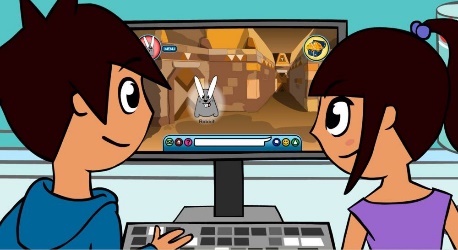 It tells the children the 4 Top Tips they need to remember.Top Tip 1 : People you don’t know are strangers. They’re not always who they say they are.Top Tip 2 : Be nice to people on the computer like you would in the playground.Top Tip 3 : Keep your personal information private.Top Tip 4 : If you ever get that ‘uh oh’ feeling, you should tell a grown-up you trust.Click here to download and print your own “Top Tips” poster For the older year groups, we had a special lesson to help them understand social media and how to be careful using it.They were shown a video to help understand.You can see that video on YouTube by clicking here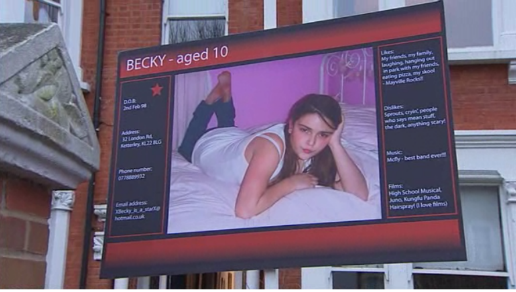 Parents. It is important for all parents to learn about how children use the internet so they can carry on the discussion with their own children at home.Paul has provided links to useful sites to learn more about Internet Safety and watch other related videos. Here is the sitewww.pclstraining.com/linksPaul is also happy for parents to contact him with any questions you may have.paul.hay@pclstraining.com"Digital Parenting" magazineAn organisation called Parentzone have created a great magazine for parents to help them understand how young people use the internet and provide help.Click here to download your own copy   